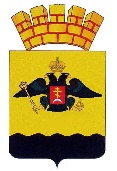 РЕШЕНИЕГОРОДСКОЙ ДУМЫ МУНИЦИПАЛЬНОГО ОБРАЗОВАНИЯ ГОРОД НОВОРОССИЙСКот 22 ноября 2022 года									 № 320г. НовороссийскО передаче в собственность религиозной организациимуниципального имущества муниципального образованиягород Новороссийск религиозного назначенияНа основании заявления настоятеля храма Святого Вознесения Господня ст. Раевской г. Новороссийска иерея Ивана Александровича  Лазурченко от 11 мая 2022 года о передаче муниципального имущества религиозного назначения религиозной организации, учитывая согласие управляющего Новороссийской Епархией Епископа Феогноста 
от 1 сентября 2022 года № 944,  в соответствии с пунктом 1 статьи 4 Федерального закона от 30 ноября 2010 года № 327-ФЗ «О передаче религиозным организациям имущества религиозного назначения, находящегося в государственной или муниципальной собственности», Положением об управлении и распоряжении муниципальным имуществом муниципального образования город Новороссийск, утвержденным решением городской Думы от 29 октября 2018 года № 345, руководствуясь Уставом муниципального образования город Новороссийск, городская Дума муниципального образования город Новороссийск  р е ш и л а: Передать безвозмездно в собственность местной Религиозной организации Православный Приход храма Святого Вознесения Господня 
ст. Раевской г. Новороссийска Краснодарского края Новороссийской Епархии Русской православной церкви (Московский патриархат) для использования в соответствии с целями деятельности религиозной организации, определенными ее Уставом от 26 января 2014 года, находящийся в собственности муниципального образования город Новороссийск объект недвижимости – Приход храма Святого Вознесения Господня ст. Раевской 
г. Новороссийска Краснодарского края, общей площадью 284,8 кв.м 
с кадастровым номером 23:47:0102036:85, расположенный по адресу: Краснодарский край, г. Новороссийск, ст-ца Раевская, ул. Котова, д. 38, балансовой стоимостью 1 024 839 (один миллион двадцать четыре тысячи восемьсот тридцать девять) рублей 30 копеек.2.	Администрации муниципального образования город Новороссийск осуществить мероприятия по передаче муниципального имущества, указанного в пункте 1 настоящего решения, в собственность местной Религиозной организации Православный Приход храма Святого Вознесения Господня ст. Раевской г. Новороссийска Краснодарского края Новороссийской Епархии Русской православной церкви (Московский патриархат), в соответствии с Федеральным законом от 30 ноября 2010 года 
№ 327-ФЗ «О передаче религиозным организациям имущества религиозного назначения, находящегося в государственной или муниципальной собственности».3.	Отделу информационной политики и средств массовой информации администрации муниципального образования город Новороссийск обеспечить официальное опубликование настоящего решения в печатном средстве массовой информации и размещение (опубликование) настоящего решения на официальном сайте администрации и городской Думы муниципального образования город Новороссийск в информационно-телекоммуникационной сети «Интернет».4.	Контроль за выполнением настоящего решения возложить на председателя постоянного комитета городской Думы по муниципальной собственности, земельным отношениям, вопросам торговли и потребительского рынка В.А. Козырева и заместителя главы муниципального образования город Новороссийск Д.К. Меланиди.5.	Настоящее решение вступает в силу со дня его официального опубликования.Глава муниципального образования	          Председатель городской Думыгород Новороссийск	______________ А.В. Кравченко			______________ А.В. Шаталов